            2. žákovské vystoupení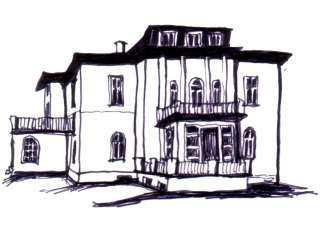 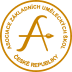                              14. 11. 2018 v 18:00                           ZUŠ A. M. Buxton, Úpice1.M. Bartošová: O perníkové chaloupceL. Bárta: ŘíkadlaSborečekAneta Burešová- klavírní doprovodEva Slaninová2.Lidové písně: A já pořád, A já sámViktorie Kyselová- housle (1. / I.)Josef Hejna3.P. Skoumal: JežekAndrea Viková – zpěv (1. / I.)Iveta Aman4.Lidová píseň: Pásla ovečkyDaniela Pavlistová- zpěv (2. / I)Iveta Aman5.Lidové písně: Když jsem husy pásala, Sedí liška pod dubem Martin Nývlt- housle (1. / I.)Josef Hejna6.P. Jurkovič: KarkulkaEliška Rychlíková- zpěv (1. / I.)Iveta Aman7.E. Strašek: Už Martin na bílém koniNela Petirová- zpěv (1. / I.)Eva Matoušková8.Z. Blažek: ŽertemW. Gillock: ŽonglérJakub Filípek- klavír (3. / I.)Jana Nováková9.Lidová píseň ze Slovenska: Ej padá, padá rosičkaBára Nývltová- zpěv (1. / I.)Iveta Aman10.W. Gillock: Malá květinářkaDaniela Grundová- klavír (2. / I.)Eva Slaninová11.Lidová píseň: Beskyde, Beskyde, Já do lesa nepojeduMartin Nývlt- zpěv (1. / I.)Iveta Aman12.J. S. Bach: MenuetLucie Fialová- housle (3. / I.)Josef Hejna13.Lidová píseň: Bude zima, bude mrázKlaudie Gruntová- zpěv (1. / I.)Iveta Aman14.Z. Svěrák a J. Uhlíř: Moje milá plaví koněTereza Košnarová- zpěv (2. / I.)Iveta Aman15.I. Jurníčková: Americká improvizaceKateřina Vodičková -klavír (7. / I.)Eva Slaninová16.Česká lidová: Pod našima oknyJohana Romášková- zpěv (2. / I)Iveta Aman17.M. Kružíková: Čerti se ženiliAndrea Šrytrová- zpěv (2. / I.)Eva Matoušková18.M. Carolli: ModerattoDavid Kuba-kytara (4. / I.)Pavel Kobert19.F. Sládek: Čí to husičkyAnna Vodráčková- zpěv (2. / I.)Iveta Aman20.J. Ullmann: ValčíkAntonie Píchová- EKN (3. / I.)Eva Slaninová21.My Fair Lady: Chtěla bych tančit jenKateřina Vodičková- zpěv (4. / I.)Lenka Pavlíčková22. G. Heumann: Love Story ThemeKristýna Antošová- klavír (2. / II.)Eva Slaninová